INDICAÇÃO NºAssunto: Solicita a manutenção ou troca de tampa de boca de lobo na Rua José Buso, ao lado do nº 40, bairro Santo Antonio.Senhor Presidente,INDICO ao Sr. Prefeito Municipal, nos termos do Regimento Interno desta Casa de Leis, que se digne V. Ex.ª determinar à Secretaria de Obras que execute a manutenção ou troca de tampa de boca de lobo no endereço supracitado, pois neste local, a boca de lobo está quebrada, oferecendo risco à todos que por esta via transitam especialmente crianças e animais.Tendo o exposto espera-se que seja solucionado com urgência.SALA DAS SESSÕES, 13 de novembro de 2017.LEILA BEDANIVereadora – PV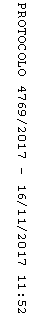 